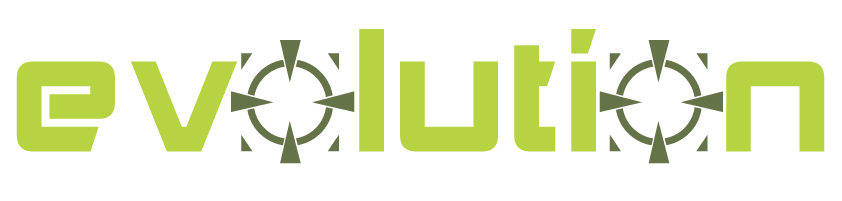 Evolution - A weekend event for Cubs and Brownies aged 8-10The Main Event – Can you evolve to the challenge ahead?We are super excited to welcome you back for Evolution 2024 or if you’ve never been to welcome you to our field for the very first time! We’ve listened to feedback from last year and we are making this year even more fun. Some of last year's bases ranged from First aid to Supermarket Sweep and Duck Racing to Beat the Goalie. Who knows what this year will hold but trust us you are going to need all your physical stamina and guiding/scouting skills. Are you up for the challenge?The Rest of the WeekendCamping in the beautiful Cirencester Park there is a host of Friday and Saturday evening entertainment – from sports fields and a disco; to a traditional fayre, skill workshops and giant inflatables on Sunday morning – there will be lots to keep you entertained!Want more information?Please see the website s-e.org.uk for more details of the event or search for us on Facebook or X (Twitter). This will be the third year we have welcomed Cubs and Brownies to our field, and is also our tenth anniversary year.When? Early evening on Friday 28th to Sunday 30th June Where? Cirencester Park, Gloucestershire GL7 7HXCost? £70.00 each (includes all Food, Site costs, Activities, Entertainment and Certificates & Prizes [if you do really well!]If you want to know more, please ask – if you wish to attend, please return the form below with payment for £70.00 (cheques payable to 'XXXXXXXXXX') no later than XXXXXXX. We’ll be sending out a participant booklet and health form closer to the event.XXXXXXX
LeaderPlease return this reply slip if you want to come to Evolution. Don’t forget your payment!Name of ChildSigned